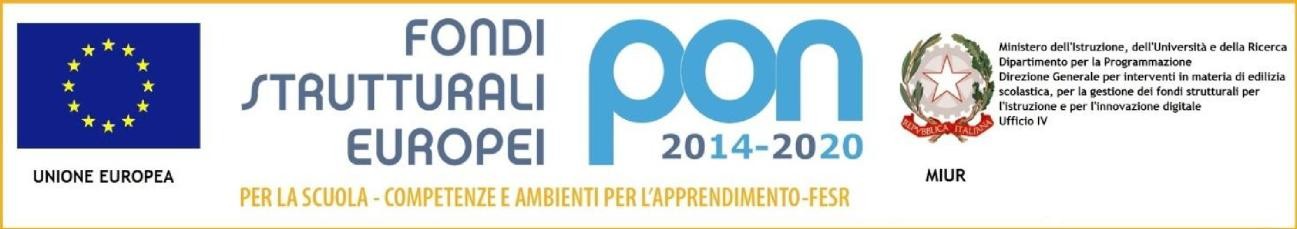 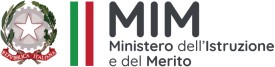 UFFICIO SCOLASTICO REGIONALE PER IL LAZIOISTITUTO COMPRENSIVO - PIAZZA CAPRIScuola dell’Infanzia - Scuola Primaria - Scuola Secondaria di I Grado Piazza Monte Baldo, n° 2 - C.a.p. 00141 - Roma ( RM ) - Tel. 06 / 87183967Tel. - Fax 06 / 8180809 - Tel. 06 / 95955110 - C.F. 97711760583 - C.M. RMIC8EF00X - CODICE UNIVOCO UFFICIO = UFIO5ZE-Mail P.e.o. ⮦rmic8ef00x@istruzione.it /// E-Mail P.e.c. ⮦rmic8ef00x@pec.istruzione.itE-Mail Docenti ⮦personale@icpiazzacapri.edu.it /// SITO ISTITUZIONALE ⮦https://www.icpiazzacapri.edu.itSCHEDA MONITORAGGIO FINALE PROGETTI PTOF 2023/2024Titolo del progetto: ________________________ Docente Referente: ________________________Ordine di scuola coinvolto: ___________________Sezione/i Classe/i coinvolte: __________________Tot. ore svolte:_________________________________DATA								DOCENTE REFERENTE DEI PROGETTI 